ATTIVITA’ SVOLTE A.S. 2023/24Nome e cognome della docente: Marilenia GravinoDisciplina insegnata: Storia, cittadinanza e Costituzione.Libro di testo in uso: Lunari M., “Tempo e civiltà”, VOL.1, ZANICHELLI.Classe e Sezione: 1^DIndirizzo di studio: Agraria Agroalimentare Agroindustria1. Descrizione di conoscenze e abilità, suddivise in percorsi didattici, evidenziando per ognuna quelle essenziali o minime.Percorso 1: La PreistoriaCompetenze: Leggere e analizzare varie fonti (documentarie, grafiche e cartografiche) ricavandone informazioni su eventi storici da collocare in diverse epoche e aree geografiche;Conoscenze: La teoria dell’evoluzione; l’evoluzione umana; l’Homo sapiens; la Preistoria e le sue fasi; il Paleolitico; la nascita dell’agricoltura e dell’allevamento; la rivoluzione del Neolitico e l’età dei metalli; l’uomo, animale sociale; il mondo materiale e quello spirituale. Abilità: Porre in relazione eventi distanti nello spazio e nel tempo; esporre quanto appreso con linguaggio corretto e con una sufficiente competenza terminologica di settore.Obiettivi Minimi: Comprendere e conoscere i concetti base dei seguenti argomenti: la teoria dell’evoluzione, gli ominidi, la Preistoria e le sue fasi, le scoperte più importanti del Neolitico, la specializzazione delle attività, la gerarchia sociale.CONTENUTILe origini dell’uomo.La rivoluzione del Neolitico.Percorso 2: Le prime civiltà della storia - le civiltà della Mesopotamia; l’Egitto e la Teocrazia dei faraoni; le civiltà dell’estremo Oriente e dell’Egeo.Competenze: Individuare i momenti chiave della trasformazione politica, sociale ed economica del mondo antico in riferimento alle diverse aree geografiche.Conoscenze: Le prime civiltà della Mesopotamia: la civiltà dei Sumeri; l’impero babilonese; l’Egitto, dono del Nilo; Teocrazia: la società gerarchica dominata dal faraone; cultura e religione in Egitto; le civiltà fluviali dell’Estremo Oriente; il Mediterraneo, crocevia di civiltà; Creta e la civiltà minoica; i Fenici, mercanti e navigatori; gli Ebrei, il popolo di un unico Dio.Abilità: Distinguere i fattori che determinano eventi semplici e complessi. Comunicare in forma coerente gli eventi storici, utilizzando il linguaggio specifico della disciplina.Obiettivi Minimi: Comprendere e conoscere i concetti base dei seguenti argomenti: le prime civiltà sorte vicino ai fiumi; la città-stato; l’invenzione della scrittura; il Nilo e la civiltà egizia; l’organizzazione della società egizia; i geroglifici; le piramidi e l’imbalsamazione; la civiltà minoica e la sua principale attività economica; caratteristiche della civiltà micenea e influenze culturali sulla Grecia antica; i Fenici e il controllo su tutti i commerci del Mediterraneo; politeismo e monoteismo; il regno di Israele.CONTENUTIL’invenzione delle città e le civiltà della Mesopotamia.L’Egitto dei faraoni.Le civiltà del vicino Oriente e dell’Egeo.Percorso 3: La Grecia antica.Competenze: Cogliere gli elementi di continuità e discontinuità nel confronto fra epoche. Usare il lessico e le categorie specifiche della disciplina.Conoscenze: La Grecia e il mare; caratteri della cultura greca; la Grecia delle poleis: dall’epoca micenea alla nascita della polis; due modelli di polis: Sparta e Atene; la guerra del Peloponneso;Abilità: Cogliere spunti di attualizzazione dal punto di vista politico, religioso, socio-economico e culturale. Interpretare e utilizzare le fonti; orientarsi nelle letture storiografiche.Obiettivi Minimi: Comprendere e conoscere i concetti base dei seguenti argomenti: la fine del mondo miceneo e il sorgere della civiltà greca; la nascita delle poleis; la forma della polis: l’asty e l’acropoli; poleis aristocratiche e poleis democratiche; il lungo cammino verso la democrazia; stato e istituzioni a Sparta: una società autoritaria dove l’individuo non conta; Atene, il modello della polis democratica; le riforme di Clistene e la nascita della democrazia.CONTENUTIDall’epoca micenea alla nascita della polis.Due modelli di polis: Sparta e Atene.Percorso 4: L’apogeo della Grecia.Competenze: Cogliere gli elementi di continuità e discontinuità nel confronto fra epoche. Usare il lessico e le categorie specifiche della disciplina.Conoscenze: Un’unica grande civiltà; la religione dei Greci: santuari e culti misterici; la pratica sportiva; l’educazione; la vita quotidiana; il ruolo della donna; l’impero persiano; la prima guerra persiana; la politica ateniese dopo Maratona; la seconda guerra persiana; la Grecia dopo le guerre persiane; il rafforzamento della democrazia e il governo di Pericle; la ricostruzione dell’acropoli e il Partenone; la nascita del teatro; la filosofia.Abilità: Cogliere spunti di attualizzazione dal punto di vista politico, religioso, socio-economico e culturale. Interpretare e utilizzare le fonti; orientarsi nelle letture storiografiche.Obiettivi Minimi: Comprendere e conoscere i concetti base dei seguenti argomenti: elementi comuni tra le poleis della Grecia; i santuari e i culti misterici; le Olimpiadi e l’importanza sociale; il ruolo della donna nella società greca; l’impero persiano; cause e origini delle guerre persiane; la politica di Pericle per favorire la democrazia; la filosofia; funzione del teatro nell’antica Grecia.CONTENUTI La civiltà greca.Le guerre persiane.L’età di Pericle.Percorso 5: La crisi della polis e l’ascesa della Macedonia.Competenze: Cogliere gli elementi di continuità e discontinuità nel confronto fra epoche. Usare il lessico e le categorie specifiche della disciplina.Conoscenze: La politica imperialistica di Atene; le cause del conflitto; la prima fase della guerra e la morte di Pericle; la spedizione in Sicilia e la sconfitta di Atene; Atene dopo la guerra del Peloponneso; verso il tramonto della polis; Filippo II e l’ascesa del regno di Macedonia; la fine dell’indipendenza greca; il viaggio di Alessandro; l’impero di Alessandro Magno; l’età ellenistica. Abilità: Distinguere i fattori che determinano eventi semplici e complessi; cogliere spunti di attualizzazione dal punto di vista politico, religioso, socio-economico e culturale. Interpretare e utilizzare le fonti; orientarsi nelle letture storiografiche.Obiettivi Minimi: Comprendere e conoscere i concetti base dei seguenti argomenti: cause e origini della guerra del Peloponneso; conseguenze della guerra; chi erano i Trenta tiranni; chi era Filippo II; primo scontro di Filippo II contro le città greche; Alessandro Magno e il viaggio verso l’Asia Minore; le conquiste di Alessandro; l’età ellenistica.CONTENUTILa guerra del Peloponneso.La Macedonia e l’impero di Alessandro Magno.Percorso 6: L’Italia e Roma.Competenze: Cogliere gli elementi di continuità e discontinuità nel confronto fra epoche. Usare il lessico e le categorie specifiche della disciplina.Conoscenze: L’Italia durante la Preistoria: un mosaico di popoli; gli Etruschi e il dominio sull’Italia centrale; le origini di Roma; l’età monarchica; la cacciata di Tarquinio il Superbo e la nascita della repubblica. Abilità: Distinguere i fattori che determinano eventi semplici e complessi; cogliere spunti di attualizzazione dal punto di vista politico, religioso, socio-economico e culturale. Interpretare e utilizzare le fonti; orientarsi nelle letture storiografiche.Obiettivi Minimi: Comprendere e conoscere i concetti base dei seguenti argomenti: caratteristiche principali delle civiltà italiche: terramare, nuragica e villanoviana; la civiltà etrusca; caratteristiche della civiltà etrusca: l’arte, le credenze religiose, condizione della donna etrusca nella società; le origini di Roma: tra leggende e realtà storica; il passaggio di Roma dalla monarchia alla Repubblica.CONTENUTILe civiltà italiche e la nascita di Roma.2. Attività o percorsi didattici concordati nel CdC a livello interdisciplinare - Educazione civica(descrizione di conoscenze, abilità e competenze che si intendono raggiungere o sviluppare)SVILUPPO SOSTENIBILE: Educazione alla salute e al benessere (Prendere coscienza delle situazioni e delle forme del disagio giovanile ed adulto nella società contemporanea e tenere comportamenti responsabili tali da contribuire al benessere fisico, psicologico, morale e sociale). Conoscenze: conoscere i temi proposti.Abilità: comunicare con un linguaggio appropriato e comprendere messaggi di tipo diverso e di diversa complessità che attengono ai temi proposti.Competenze: rispettare diversità personali, culturali e di genere.Pisa lì 10/06/2024	                                                      La docente Marilenia GravinoI Rappresentanti di Classe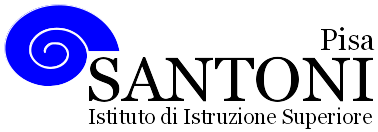 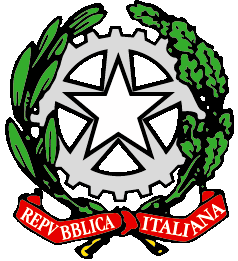 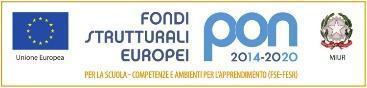 agraria agroalimentare agroindustria | chimica, materiali e biotecnologie | costruzioni, ambiente e territorio | sistema moda | servizi per la sanità e l'assistenza sociale | corso operatore del benessere | agenzia formativa Regione Toscana  IS0059 – ISO9001agraria agroalimentare agroindustria | chimica, materiali e biotecnologie | costruzioni, ambiente e territorio | sistema moda | servizi per la sanità e l'assistenza sociale | corso operatore del benessere | agenzia formativa Regione Toscana  IS0059 – ISO9001agraria agroalimentare agroindustria | chimica, materiali e biotecnologie | costruzioni, ambiente e territorio | sistema moda | servizi per la sanità e l'assistenza sociale | corso operatore del benessere | agenzia formativa Regione Toscana  IS0059 – ISO9001agraria agroalimentare agroindustria | chimica, materiali e biotecnologie | costruzioni, ambiente e territorio | sistema moda | servizi per la sanità e l'assistenza sociale | corso operatore del benessere | agenzia formativa Regione Toscana  IS0059 – ISO9001agraria agroalimentare agroindustria | chimica, materiali e biotecnologie | costruzioni, ambiente e territorio | sistema moda | servizi per la sanità e l'assistenza sociale | corso operatore del benessere | agenzia formativa Regione Toscana  IS0059 – ISO9001www.e-santoni.edu.ite-mail: piis003007@istruzione.ite-mail: piis003007@istruzione.itPEC: piis003007@pec.istruzione.itPEC: piis003007@pec.istruzione.it